NORMAS PARA ELABORAÇÃO DO RELATÓRIO DE ESTÁGIO SUPERVISIONADODO IFPB CAMPUS AVANÇADO CABEDELO CENTROOs textos deverão ser desenvolvidos utilizando o software Word for Windows, fonte Times New Roman, tamanho 12, em espaçamento 1,5, em folha de papel no formato A4 (21 x ). As margens devem ser: esquerda e superior de , direita e inferior de ;A linguagem deve ser técnica, clara, objetiva, concisa, impessoal, sem rodeios, com parágrafos e frases dentro do padrão culto.As páginas são enumeradas depois do sumário e a numeração das páginas deverá ser colocada no canto superior direito.COMPOSIÇÃO DO RELATÓRIOCAPA DO RELATÓRIO:FICHA DE IDENTIFICAÇÃO:TERMO DE APROVAÇÃO:AGRADECIMENTOS (OPCIONAL):SUMÁRIO:APRESENTAÇÃO DA EMPRESA:INTRODUÇÃO:ATIVIDADES DESENVOLVIDAS:CONCLUSÕES E SUGESTÕES:REFERÊNCIAS BIBLIOGRÁFICAS:ANEXOS e/ou APÊNDICES: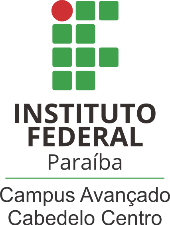 INSTITUTO FEDERAL DA PARAÍBACAMPUS AVANÇADO CABEDELO CENTROCURSO TÉCNICO EM TRANSPORTE AQUAVIÁRIORELATÓRIO DE ESTÁGIO SUPERVISIONADONOME DO ALUNOCabedelo, Mês de AnoEstagiárioNome.................................................................................Matrícula...........................................................................E-mail................................................................................Professor Orientador.........................................................EmpresaNome....................................................................................Endereço................................................CEP.....................Cidade.........................................Estado.............................Telefone...............................................................................E-mail...................................................................................Setor onde foi realizado o Estágio...................................Data de início e término....................................................Carga horária.......................................................................Supervisor na Empresa......................................................Deve conter a folha de avaliação, contendo o nome do aluno, do orientador e espaço para assinatura dos outros dois professores que deverão compor a banca de apresentação.Caso haja, deverá ser um texto pequeno e simples, citando os nomes completos.1. Apresentação da Empresa......................................................................................................................012. Introdução..............................................................................................................................................023. Atividades Desenvolvidas.....................................................................................................................034. Conclusões e Sugestões.........................................................................................................................045. Referências Bibliográficas.....................................................................................................................056. Anexos e/ou Apêndices.........................................................................................................................06Deve ser objetiva caracterizando o ramo de atuação da empresa e seu histórico de atuação. Relatam-se as atividades desenvolvidas pela empresa e o seu papel econômico e social na região. Poderão ser descritos os setores que compõem a empresa, especialmente aquele(s) no(s) qual(ais) o estagiário(a) atuou.É uma apresentação em que se expõe, de forma clara e objetiva, o trabalho realizado, onde e quando se realizou, os envolvidos no processo (professor-orientador de estágio e supervisor (es) na empresa), objetivo do estágio e do relatório, bem como o período em que se realizou.Deverá conter todas as atividades realizadas durante o estágio, descrevendo-as segundo o tipo de trabalho realizado nos setores, departamentos ou divisões, conforme a natureza do mesmo.Por conter o detalhamento e análise de todo o processo, é a maior parte do relatório. Deverá possuir descrição, narração e análise dos fatos, não descrevendo atividades diárias. Deverá conter a descrição das atividades, a tecnologia empregada, equipamentos e dispositivos utilizados, resultados obtidos e a respectiva análise, propostas e soluções para resolução dos problemas.As informações devem ser dosadas de forma a não acrescentar detalhes desnecessários ou omitir aspectos importantes, considerando sempre a sequência dos fatos, sempre fundamentando da bibliografia pertinente ao trabalho.O texto poderá ser dividido em tópicos e essa divisão deverá estar contida no sumário.Elaboradas a partir do trabalho desenvolvido, onde se faz uma análise crítica do estágio em termos da contribuição para a formação profissional. Comentários do trabalho desenvolvido, descrevendo os conhecimentos teóricos e técnicos adquiridos no curso e aplicados durante o estágio e utilização de ferramentas ou teorias não ensinadas em sala de aula e que foram de fundamental importância para boa prática das atividades.É o conjunto de indicações para identificação de documentos, publicações, dados da internet utilizados no todo ou em parte, devendo seguir as normas da ABNT.É o conjunto de material ilustrativo ou complementar aos textos - gráficos, tabelas, fotos, modelos de formulários etc., objetivando enriquecer e detalhar o relatório.